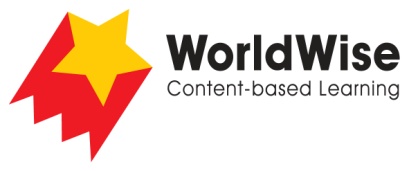 Levels T–V – Investigations							Time DetectivesPart 5 – Communicate and share ideas
Look over all of the information that you have gathered in your investigation. What are the most important ideas about your topic? Make a chart showing the most important ideas. Once completed, make sure you save this file.TopicStatementAncient peopleor Ancient civilisationMost people spent their time on the things they needed to do to survive.